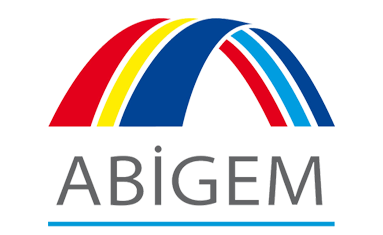 Kime: ATSO Meclis ve Yönetim KuruluKonu: ABİGEM Artvin Tem.  Faaliyet RaporuTarih: 01.01.2013- 28.07.2013SUNUŞ01.01.2013 tarihi itibari ile ABİGEM temsilciliğinin faaliyetleri devam etmektedir. 2013 yılının ilk 6 ayında; DOKA tarafından açıklanan destek programları üzerinde çalışma yapılarak, proje sunumu konusunda birçok firma yetkilisine bilgilendirmelerde bulunulmuştur. DOKA Mali Destek Programı ile ilgili olarak, Artvin DOKA Yatırım Destek Ofisi ile Valiliğin düzenlediği bilgilendirme toplantılarına iştirak edilerek, toplantılara katılan özel firma ve kamu temsilcileri ile temas sağlanmış, birebir görüşmeler yapılmıştır.ABİGEM basın bilgilendirme yazıları hazırlanarak, yayıncı kuruluşlara iletilmiş, yerel bir yayın organına ABİGEM faaliyetleri hakkında mülakat verilerek, diğer yayıncı kuruluşlarda da yayınlanması sağlanmıştır. DOKA Destek Programları ile ilgili olarak ABİGEM bilgilendirme toplantısı için çalışma yapılmış ve ATSO üyeleriyle bir toplantı düzenlenmiştir. DOKA Yatırım Ofisi yetkilileri ile İl Genel Sekreteri, İl Kültür ve Turizm Müdürlüğü ziyaret edilmiş, DOKA proje talepleri için firmalarla birçok görüşme yapılmıştır. İl Özel İdaresi ile DOKA Proje yazılımı için sözleşme yapılarak,  Yazılan projeler takip edilmiştir. DOKA’nın Turizm alt yapı ve imalat alanında açıklanan son destek programında, İl Özel İdaresi, İl Kültür Turizm Müdürlüğü, Hopa Belediyesi ile Hopa’da 1, Borçka’da 1 ve Artvin’de 1 firmaya yazılan projeler DOKA tarafından kabul edilmiş ve uygulamaya koyulmuştur. Bu firmalardan 2’si ATSO üyesidir. Halen bu projelerin bazıları ABİGEM tarafından takip edilmektedir. Bir firmaya da KOSGEB Girişimcilik İş Planı hazırlanmıştır. Yapılan çalışmalar kapsamında ABİGEM Direktörü ve Proje Müdürü ile gelen talep üzerine Hopa Liman İşletmeleri ziyaret edilerek, yetkili yöneticileriyle toplantı yapılmış, kurumsallaşma ve yapılabilecek çalışmalar hakkında bilgiler verilmiştir.  Temsilcilik olarak birçok firmada ABİGEM Direktörlüğüne yönlendirilmiştir. Böylelikle İl içi ve dışından firmaların profesyonel destek almaları sağlanmıştır.Zaman zaman ATSO Ynt. Kur. Bşk. ile firma ziyaretlerinde bulunulmuştur. Ayrıca UMEM Projesi ile ilgili olarak İŞ KUR ziyaret edilerek temaslarda bulunulmuştur. KOSGEB Sertifika töreni için çalışma yapılarak,  girişimcilik sertifika töreni hazırlanmış ve gerçekleştirilmiştir. ABİGEM Programı çerçevesinde, Yurt dışında düzenlenecek olan Su Ürünleri Fuarına, firma katılımları için ön çalışma yapılmış, konuyla ilgili olarak İlimizdeki su ürünleri üreticileri ile irtibata geçilerek, bilgilendirmelerde bulunulmuştur. ATSO vergi töreni hazırlıkları kapsamında sunu ve program çalışması yapılarak, kurum olarak koordineli çalışılmış ve söz konusu tören başarı ile tamamlanmıştır. Ayrıca bu aktivitenin hazırlanması aşamasında ATSO faaliyet raporu da baskıya hazırlanmıştır.  İl Dernekler Müdürlüğü’nün düzenlediği Proje bilgilendirme toplantısına iştirak edilmiş, İl merkezindeki muhtarlarla temas sağlanarak, ATSO ve ABİGEM hakkında bilgilendirmelerde bulunulmuştur.  Çek ve Kredi takibi programı için TOBB tarafından Ankara’da düzenlenen seminere iştirak edilerek, konuyla ilgili yetkilendirilmek için eğitim alınmıştır. Ayrıca Kredi Kayıt Bürosu çalışması yapılmış, kamuoyu bilgilendirme yazıları yayıncı kuruluşlara iletilerek, ATSO üyeleri de mesaj yoluyla bilgilendirilmiştir. Milli Eğitim Müdürlüğü’nün düzenlediği Hayat Boyu Öğrenme konulu toplantılara ATSO’nı temsilen iştirak edilmiştir. Ayrıca ATSO’nı temsilen Rize’de düzenlenen AB Projesi “Hayat Boyu Öğrenme Programı” Çalıştayına da iştirak edilerek, çalıştay süresince hazırlanan bölge planı çalışmasına görüş ve çözüm önerileri bağlamında katkı sağlanmıştır. İş Güveliği Kanunu hakkında çalışma yapılarak; bilgi edinmek için iletişime geçen firmalara bilgi verilmiştir. Avrasya Üniversitesi ile ATSO arasında imzalan protokol, ABİGEM koordinatörlüğünde gerçekleştirilmiştir. Bu çalışmalar kapsamında ATSO üyelerine yönelik İş Sağlığı ve Güvenliği bilgilendirme eğitim toplantısı düzenlenmiştir. ATSO Genel Sekreterliği koordinatörlüğünde yürütülen Anket çalışması yakından takip edilerek, gelen veriler toplanmış, gerekli üye güncellemeleri yapılarak arşivlenmiştir. Ayrıca Anket sonuç verileri de rapor halinde Ynt. Kur. Başkanına sunulmuştur.01.01.2013 tarihi itibari ile ABİGEM temsilciliğinin faaliyetleri devam etmektedir. 2013 yılının ikinci yarısında;  Daha önceki faaliyetler çerçevesinde ATSO faaliyet çalışmalarına destek verildi. (Belge düzenleme, Kurumsal yazışmalar, K Belgesi -  sayısal takograf başvuruları, Piyasa araştırmaları gibi)Bu çalışmalar kapsamında ATSO Anket çalışması yapıldı. “Anket çalışması veri sonuçları değerlendirmeleri hazırlanarak Ynt. Kur. Bşk’na iletilmiştir.”Üye aidatlarının tahsili konusunda yapılan çalışmaya destek verilmiş;  İş Güvenliği Eğitimi Semineri Çalışması ön hazırlık, takip ve uygulama aşamalarının çalışması yapılmıştır. Bu çalışmalar kapsamında ABİGEM koordinasyonuyla ATSO - Avrasya Üniversitesi Protokolü imzalanmıştır.ATSO’na başvuran birçok firma yeklisi, temsilcisi, girişimci ve girişimci adaylarına; KOSGEB ve DOKA başta olmak üzere destek programları hakkında bilgi verildi.  Ayrıca İş Güvenliği eğitimleri konusunda da başvuran Oda üyelerimize gerekli bilgilendirmeler yapılmıştır. Planlanan ve uygulanan KOSGEB Uygulamalı Girişimcilik Eğitimi için başvuruların alınması, değerlendirilmesi ve uygulamaya geçişi bizzat takip edilmiş ve planlanan bütün eğitimler başarıyla sonuçlandırılmış; ATSO kurumsal üstleniciliği ile Artvin merkez ve ilçelerinde onlarca girişimci adayına eğitim verilmiştir. Gürcistan Acara Cumhuriyeti Batum kentinde DOKA öncülüğünde düzenlenen Organize Sanayi Bölgesi konulu toplantıya, Ynt. Kur. Bşk. ile beraber iştirak edilmiş; Zaman zaman İŞKUR ziyaret edilerek, Öngörülen girişimcilik kursları için ihale hazırlıkları ön bilgileri alındıktan sonra,  İhale süreci de bizzat takip edilip yürütülmüştür.  İlgili Bakanlık tarafından yayınlanan Kooperatifçilik destekleriyle ilgili bilgilendirme çalışması yapılmış;  Bilgilendirme yazıları hazırlanarak yayıncı kuruluşlara iletilerek üyelerimizin ve kamuoyunun bilgilenmesi sağlanmıştır.  2013 yılı ilk 6 aylık faaliyet raporu düzenlenerek ATSO Meclis kuruluna ve ABİGEM direktörlüğüne iletilmiştir. DOKA tarafından ABİGEM Koordinatörlüğünde düzenlenen Çin- Honghonk ile  Rusya- Stavropol ve Pyatigorsk iş ve inceleme gezileri için gerekli çalışmalar, tarafımdan takip edilmiş ve kontenjan ölçüsünde katılımın sağlanması için gerekli temaslar sağlanarak, Oda olarak faaliyete iştirak sağlanmıştır.  DOKA Fizibilite projesi için çalışma yapılmış; İstenen bilgiler ABİGEM direktörlüğüne iletilmiştir.  Artvin’de yapılacak Türkiye İhracatçılar Meclisi toplantısı için Ynt. Kur. Bşk. isteği doğrultusunda çalışma yapılmış; Artvin’in Hopa ilçesinde düzenlenen Türkiye İhracatçılar Meclisi toplantısına Ynt. Kur. Bşk. ile iştirak edilmiştir.  Hizmet sektöründe faaliyetlerini sürdüren ATSO üyelerinin ve ATSO Meclis Başkanı’nın talepleri doğrultusunda basın açıklaması metni hazırlanmış; İlgili yayıncı kuruluşlara gönderilmiştir. ATSO’sında Doğu Karadeniz İhracatçılar Birliği tarafından düzenlenecek bilgilendirme toplantısına katılım sağlanması için çalışma yapılmış, toplantı organizasyonu gerçekleştirilmiştir.Artvin Merkezde Düzenlenen Girişimcilik Eğitimine tam zamanlı, Şavşat’ta düzenlenen eğitime ise başlangıç aşamasında bizzat iştirak edilmiştir. Bu çalışmayla, Genel Sekreter hariç Oda çalışanlarının da Eğitim sertifikası alması sağlanmıştır.  ATSO Üyeleriyle düzenlenecek olan OSB toplantısı için ön hazırlık çalışması yapılmış, Organize Sanayi Bölgeleri hakkında bilgi toplanarak; Konuyla ilgili üye ve davetlilere gerekli bilgilendirmeler yapılarak, çalıştay gerçekleştirilmiştir. OSB konulu toplantının sonuç bilgi metinleri hazırlanmış, Ynt. Kur.’na sunulmuştur. Ayrıca, gerekli basın bilgilendirme metinleri hazırlanarak ilgili yayıncı kuruluşlara gönderilmiş, Kapsamlı ön rapor hazırlanıp İl Makamına sunulmuştur.  ATSO ve Noterler Birliği ile yapılan protokolle; E-İmza başvuruları ve tanıtım çalışmaları tarafımdan yürütülmüştür. Bütün bu çalışmalara paralel olarak;ATSO faaliyetleri hakkında, Yön Kur. Bşk. direktifleri ve bilgisi dâhilinde Oda çalışmaları ve faaliyetler konusunda basın bilgilendirme yazıları hazırlanmış ve İlimizde faaliyette olan 20’ye yakın gazete ile temsilciliklere interaktif ortamda iletilmiş ve yayınlatılması sağlanmıştır. Böylelikle, interaktif haber sitelerinde yayınlanan haber ve bilgilendirme yazılarının binlerce okuyucuya ulaşması sağlanmıştır. Ayrıca ATSO Kurumsal sitesi haber ve duyurularıyla güncellenmiştir. ATSO sosyal paylaşım sitesi de halen 1000’i aşkın üyesiyle faal durumdadır.Çalışmalar kapsamında gerek sıcak ziyaretler, gerekse ATSO ve ABİGEM temsilciliğine firma yetkilileri tarafından gerçekleşen ziyaretlerde,   onlarca firma yetkilisi ile temas sağlanmış, ABİGEM hizmetleri ve çeşitli destekler konusunda bilgilendirmelerde bulunulmuştur. Yapılan çalışmalar sonucunda, süreç içerisinde birçok girişimci ve girişimci adayına açılacak olan kurslar, alınacak sertifikaların önemi ile girişimcilik destekleri konusunda bilgiler verilmiştir. Bu süreç içerisinde; çeşitli kuruluşların düzenlediği, iştigal edilen konularla ilgili toplantı ve etkinliklerine, ATSO Yön. Kur. Bşk. bilgisi dâhilinde iştirak edilmiş, ilgililerle bire bir temas sağlanmıştır. Yön Kur. Bşk. talimatları ile gerekli görülen tüm özel gün ve haftalarda konuyla ilgili mesajlar ve bilgilendirme yazıları hazırlanarak, kamuoyuna duyurulması için gerekli yayıncı kuruluşlara iletilmiştir. Bunlara paralel olarak, yerel ve ulusal yayınlardan istenen değerlendirme ve ATSO çalışmaları ile ilgili bilgiler, Yön Kur. Bşk.’nın bilgisi dâhilinde hazırlanmış ve talep edilen yerlere iletilmiştir.  Geçen bu süreç içerisinde, ATSO kurumsal işleyişi ve faaliyetleri yakından takip edilmiş; Genel Sekreter ve diğer kurum çalışanlarının talepleri doğrultusunda, bilgi ve lojistik imkânlar çerçevesinde Oda hizmetlerinin yerine getirilmesi için çalışılmıştır.ABİGEM ARTVİN TEMSİLCİLİĞİFaaliyet Raporu01.01.2013 -Salı:  Yılbaşı tatil günü02.01.2013- Çarşamba: DOKA tarafından açıklanan destek programları üzerinde çalışma yapıldı. ATSO çalışmalarına destek verildi.  03.01.2013-Perşembe: ATSO çalışmalarına destek verildi. DOKA projeleri konusunda çalışma yapıldı. Firma yetkilileri ile temas kuruldu, bilgi verildi. 04.01.2013- Cuma:  DOKA projeleri konusunda çalışma yapıldı. Proje sunumu konusunda çeşitli firmaların yetkililerine bilgi verildi. ATSO çalışmalarına destek verildi. 07.01.2013 -Pazartesi: DOKA Mali Destek Programı ile ilgili olarak firmalarla görüşme yapıldı. Konuyla ilgili olarak basın bilgilendirme yazıları hazırlandı. ATSO çalışmalarına destek verildi.08.01.2013-Salı: DOKA destek programı ile ilgili olarak çalışma yapıldı. AÇÜ Kültür Merkezi’nde düzenlenen DOKA bilgilendirme toplantısına iştirak edildi. 09.01.2013-Çarşamba: DOKA destek programı ile ilgili olarak çalışma yapıldı. Valiliğin düzenlediği bilgilendirme toplantısına iştirak edildi. ATSO çalışmalarına destek verildi.10.01.2013-Perşembe: ABİGEM basın bilgilendirme yazıları hazırlandı. Yayıncı kuruluşlara iletildi. Bir firma ile DOKA proje yapımı ile ilgili sözleşme imzalandı. ATSO çalışmalarına destek verildi.11.01.2013-Cuma: DOKA destekleri konusunda firmalarla görüşme yapıldı. ATSO çalışmalarına destek verildi. ABİGEM bilgilendirme toplantısı için ATSO üyelerine mesaj iletildi. 14.01.2013 -Pazartesi: DOKA Mali Destek Programı ile ilgili olarak firmalarla görüşme yapıldı. Dernek bünyesinde Vali ziyaret edildi. ABİGEM bilgilendirme toplantısı için hazırlık yapıldı. Yapılan toplantıya iştirak edildi. 15.01.2013-Salı: DOKA destek programı ile ilgili olarak çalışma yapıldı. ATSO çalışmalarına destek verildi.16.01.2013-Çarşamba: DOKA destek programı ile ilgili olarak çalışma yapıldı. DOKA Yatırım Ofisi yetkilileri ile İl Genel Sekreteri ziyaret edildi. ATSO çalışmalarına destek verildi.17.01.2013-Perşembe: DOKA proje talepleri için firmalarla görüşme yapıldı. ATSO Ynt. Kur. Bşk. ile firma ziyaretlerinde bulunuldu. ATSO çalışmalarına destek verildi.18.01.2013-Cuma: DOKA destekleri konusunda firmalarla görüşme yapıldı. ATSO Ynt. Kur. Bşk. ile firma ziyaretlerinde bulunuldu. ATSO çalışmalarına destek verildi. 21.01.2013 -Pazartesi: DOKA Mali Destek Programı ile ilgili olarak, Artvin DOKA Yatırım Destek Ofisi tarafından düzenlenen toplantıya iştirak edildi. Üç firma yetkilisine DOKA diğer destek paketleri hakkında bilgi verildi. ATSO Ynt. Kur. Bşk ile firma ziyaretlerinde bulunuldu.22.01.2013-Salı: DOKA destek programı ile ilgili olarak çalışma yapıldı. ATSO çalışmalarına destek verildi. İki firma yetkilisine DOKA diğer destek paketleri hakkında bilgi verildi. ATSO Ynt. Kur. Bşk ile firma ziyaretlerinde bulunuldu23.01.2013-Çarşamba: DOKA destek programı ile ilgili olarak çalışma yapıldı. Üç firma yetkilisine DOKA ve KOSGEB destekleri hakkında bilgi verildi. ATSO Ynt. Kur. Bşk ile firma ziyaretlerinde bulunuldu24.01.2013-Perşembe: DOKA proje talepleri için firmalarla görüşme yapıldı. ATSO Ynt. Kur. Bşk. ile firma ziyaretlerinde bulunuldu. ATSO çalışmalarına destek verildi. UMEM Projesi ile ilgili olarak İŞ KUR ziyaret edildi.25.01.2013-Cuma: DOKA destekleri konusunda bir firma ziyaret edildi. ATSO Ynt. Kur. Bşk. ile firma ziyaretlerinde bulunuldu. ATSO çalışmalarına destek verildi. 28.01.2013 -Pazartesi: DOKA Mali Destek Programı ile ilgili olarak, iki firma yetkilisine bilgi verildi. ATSO Ynt. Kur. Bşk ile firma ziyaretlerinde bulunuldu.29.01.2013-Salı: DOKA destek programı ile ilgili olarak çalışma yapıldı. ATSO çalışmalarına destek verildi. İki firma yetkilisine DOKA diğer destek paketleri hakkında bilgi verildi. ABİGEM Trabzon ile irtibata geçildi. Firma ile sözleşme yapıldı gerekli bilgiler verildi. 30.01.2013-Çarşamba: Bir firma yetkilisine DOKA ve KOSGEB destekleri hakkında bilgi verildi. ATSO çalışmalarına destek verildi. ATSO Ynt. Kur. Bşk ile firma ziyaretlerinde bulunuldu31.01.2013-Perşembe: ATSO çalışmalarına destek verildi. UMEM Projesi ile ilgili olarak İŞ KUR ziyaret edildi. ATSO ile ilgili olarak basın bilgilendirme yazıları hazırlandı yayıncı kuruluşlara iletildi. 01.02.2013-Cuma: DOKA destekleri konusunda bir firma ziyaret edildi. ATSO Ynt. Kur. Bşk. ile firma ziyaretlerinde bulunuldu. ATSO çalışmalarına destek verildi. Bir STK organizasyonuna iştirak edildi. 04.02.2013 -Pazartesi: DOKA Mali Destek Programı ile ilgili olarak, bir firma yetkilisine bilgi verildi. Bir girişimciye KOSGEB destekleri hakkında bilgi verildi. ATSO çalışmalarına katkı verildi.05.02.2013-Salı: İki firma yetkilisine DOKA ve KOSGEB destek paketleri hakkında bilgi verildi. Bir firma yetkilisi ile ön çalışma yapıldı ABİGEM Trabzon ile irtibata geçildi. Firma ile ilgili gerekli bilgiler verildi. 06.02.2013-Çarşamba: ATSO çalışmalarına destek verildi. Bir firma yetkilisine destek programları hakkında bilgi verildi. 07.02.2013-Perşembe: Bir firma yetkilisine DOKA ve KOSGEB destekleri hakkında bilgi verildi. ATSO Ynt. Kur. Bşk. ziyaretlerine iştirak edildi. ATSO ile ilgili olarak basın bilgilendirme yazıları hazırlandı yayıncı kuruluşlara iletildi. 08.02.2013-Cuma: DOKA destekleri konusunda bir firmaya bilgi verildi.  KOSGEB destekleri hakkında bir firmaya bilgi verildi. Su Ürünleri Fuarı firma katılımları için ön çalışma yapıldı. ATSO çalışmalarına destek verildi. 11.02.2013 -Pazartesi: Üç girişimciye KOSGEB destekleri hakkında bilgi verildi. DOKA Mali Destek Programı ile ilgili olarak, bir firma yetkilisine bilgi verildi. İl Özel İdare Genel Sekreteri ile görüşme yapıldı. ATSO çalışmalarına katkı verildi.12.02.2013-Salı: Özel İdare ile öne görüşme yapıldı. Su ürünleri fuarı için çalışma yapıldı. İki firma yetkilisine DOKA ve KOSGEB destek paketleri hakkında bilgi verildi. ATSO faaliyetlerine destek verildi.13.02.2013-Çarşamba: İl Özel İdaresi ile DOKA Proje yazılımı için sözleşme yapıldı. ABİGEM Trabzon’a yollandı. Üç firma yetkilisine destek programları hakkında bilgi verildi. Su ürünleri fuarı için çalışma yapıldı. ATSO çalışmalarına destek verildi. 14.02.2013-Perşembe: ATSO Ynt. Kur. Başkanı ile Rize’ye gidildi. Bir firma yetkilisine DOKA ve KOSGEB destekleri hakkında bilgi verildi. Su ürünleri fuarı için çalışma yapıldı. ATSO çalışmalarına destek verildi.15.02.2013-Cuma: DOKA destekleri konusunda Üç firmaya bilgi verildi.  Su Ürünleri Fuarı firma katılımları için çalışma yapıldı. ATSO çalışmalarına destek verildi. Basın bülteni hazırlandı yayıncı kuruluşlara yollandı.18.02.2013 -Pazartesi: Üç firma yetkilisine KOSGEB ve DOKA Mali Destek Programı ile ilgili olarak bilgi verildi. KOSGEB Sertifika töreni için çalışma yapıldı. Su ürünleri fuarı için iki üretici ile görüşüldü. ATSO çalışmalarına katkı verildi.19.02.2013-Salı: İki firma yetkilisine DOKA ve KOSGEB destek paketleri hakkında bilgi verildi. ATSO faaliyetlerine destek verildi.20.02.2013-Çarşamba: Bir firma yetkilisine destek programları hakkında bilgi verildi. ATSO çalışmalarına destek verildi. 21.02.2013-Perşembe: Girişimcilik sertifika töreni hazırlandı ve gerçekleştirildi. Bir firma yetkilisine destekler programları hakkında bilgi verildi. ATSO çalışmalarına destek verildi.22.02.2013-Cuma: DOKA Yetkilisi ile  İl Kültür ve Turizm Müdürlüğü ziyaret edildi. ATSO çalışmalarına destek verildi. Basın bülteni hazırlandı yayıncı kuruluşlara yollandı.25.02.2013 -Pazartesi: Basın bilgilendirme yazıları hazırlandı. İki firma yetkilisine destek programları hakkında bilgi verildi. ATSO çalışmalarına katkı verildi.26.02.2013-Salı: ATSO Ynt. Kur. Bşk. ile Yusufeli Barajı Açılış Programına iştirak edildi. İki firma yetkilisine destek paketleri hakkında bilgi verildi. ATSO faaliyetlerine destek verildi.27.02.2013-Çarşamba: ATSO haberi hazırlandı, yayıncı kuruluşlara yollandı. Bir firma yetkilisine destek programları hakkında bilgi verildi. ATSO çalışmalarına destek verildi. 28.02.2013-Perşembe: Bir firma yetkilisine destekler programları hakkında bilgi verildi. ATSO vergi töreni hazırlıkları kapsamında sunu çalışması yapıldı. ATSO çalışmalarına destek verildi.01.03.2013-Cuma: Bir firma yetkilisine DOKA destekleri hakkında bilgi verildi. Bir girişimciye KOSGEB destekleri hakkında bilgi verildi. ATSO sunu hazırlama çalışması yapıldı. ATSO çalışmalarına destek verildi. 04.03.2013 -Pazartesi: Basın bilgilendirme yazıları hazırlandı. İki firma yetkilisine destek programları hakkında bilgi verildi. ATSO çalışmalarına katkı verildi. Özel İdare Genel Sekreteri ile iki proje konusunda görüşme yapıldı. Artvin Barosu ve ATSO’nın paydaş olarak yapacakları panel ile ilgili olarak Baro Bşk. ile görüşme yapıldı.05.03.2013-Salı: ATSO sunu ve faaliyet raporu ile ilgili çalışma yapıldı.  Bir firma yetkilisine destek paketleri hakkında bilgi verildi. ATSO faaliyetlerine destek verildi.06.03.2013-Çarşamba: ATSO haber ve Başkan mesajı hazırlandı yayıncı kuruluşlara yollandı. Bir firma yetkilisine destek programları hakkında bilgi verildi. ATSO çalışmalarına destek verildi. 07.03.2013-Perşembe: Bir firma yetkilisine destekler programları hakkında bilgi verildi. ATSO vergi töreni hazırlıkları kapsamında sunu çalışması yapıldı. ATSO çalışmalarına destek verildi. Bşk. özel gün mesajı hazırlandı. 07 Mart Kurtuluş törenlerine iştirak edildi.08.03.2013-Cuma: Bir firma yetkilisine DOKA destekleri hakkında bilgi verildi. İl Dernekler Müdürlüğü’nün düzenlediği Proje bilgilendirme toplantısına iştirak edildi. Bir girişimciye KOSGEB destekleri hakkında bilgi verildi. ATSO sunu hazırlama çalışması yapıldı. ATSO çalışmalarına destek verildi. 11.03.2013 -Pazartesi: ATSO çalışmalarına katkı verildi. Artvin Barosu ve ATSO’nın paydaş olarak yapacakları panel ile ilgili olarak Baro Bşk. ile görüşme yapıldı. İl Kültür Turizm Müd. İle DOKA projesi hakkında görüşme yapıldı. İki firma ile DOKA proje yazılımı konusunda görüşme yapıldı. Bir firma yetkilisine KOSGEB destekleri hakkında bilgi verildi.12.03.2013-Salı: Bir firma yetkilisine destek paketleri hakkında bilgi verildi. ATSO faaliyetlerine destek verildi. İki firma ile DOKA proje yazılımı konusunda sözleşme yapıldı. İş planı üzerinde çalışma yapıldı.13.03.2013-Çarşamba: DOKA Projeleri için iş planı çalışması yapıldı. Bir firma yetkilisine destek programları hakkında bilgi verildi. Valilikte düzenlenen Hayat Boyu Öğrenme programı konulu toplantıya ATSO temsilen iştirak edildi. ATSO çalışmalarına destek verildi. 14.03.2013-Perşembe: Trabzon ABİGEM ziyaret edildi. Mevcut başvurular teslim edildi. Bilgi alışverişinde bulunuldu. DOKA projeleri iş planları üzerinde çalışma yapıldı. 15.03.2013-Cuma: Başvurusu alınan projelerin iş planları üzerinde çalışma yapıldı. Yapılan çalışmalar Trabzon ABİGEM’e iletildi. ATSO çalışmalarına destek verildi. 18.03.2013 -Pazartesi: ATSO çalışmalarına katkı verildi. İl Kültür Turizm Müd. İle DOK projesi hakkında görüşme yapıldı. DOKA Proje çalışmalarına iştirak edildi. Bir firma yetkilisine KOSGEB destekleri hakkında bilgi verildi.19.03.2013-Salı: ATSO faaliyetlerine destek verildi. DOKA Proje sunu çalışması yapıldı. Kredi Kayıt Bürosu çalışması yapıldı kamuoyu bilgilendirme yazıları yayıncı kuruluşlara iletildi. 20.03.2013-Çarşamba: DOKA Projeleri için iş planı çalışması yapıldı. Bir firma yetkilisine destek programları hakkında bilgi verildi. ATSO çalışmalarına destek verildi. 21.03.2013-Perşembe: DOKA projeleri iş planları üzerinde çalışma yapıldı. ATSO çalışmalarına destek verildi. Basın bilgilendirme yazıları hazırlandı. 22.03.2013-Cuma: Yapılan çalışmalar Trabzon ABİGEM’e iletildi. ATSO çalışmalarına destek verildi. TAPDK basın bilgilendirme yazısı hazırlandı ve yayıncılara iletildi. DOKA Proje çalışmalarına iştirak edildi. 25.03.2013 -Pazartesi: ATSO faaliyet raporu ve sunu çalışması yapıldı. İki firma yetkilisine KOSGEB destekleri hakkında bilgi verildi. ATSO faaliyet hizmetlerine çalışmalarına destek verildi.26.03.2013-Salı: ATSO Ynt. Kur. Bşk. ile Yusufeli ilçesi ziyaret edildi. Temaslarda bulunuldu. 27.03.2013-Çarşamba: ATSO faaliyet raporu ve sunu çalışması yapıldı. İki firma yetkilisine KOSGEB destekleri hakkında bilgi verildi. ATSO faaliyet hizmetlerine çalışmalarına destek verildi.28.03.2013-Perşembe: ATSO faaliyet raporu ve sunu çalışması yapıldı. Bir firma yetkilisine KOSGEB destekleri hakkında bilgi verildi. ATSO faaliyet hizmetlerine çalışmalarına destek verildi.29.03.2013-Cuma: ATSO faaliyet raporu ve sunu çalışması yapıldı. Bir firma yetkilisine KOSGEB destekleri hakkında bilgi verildi. ATSO faaliyet hizmetlerine çalışmalarına destek verildi.01.04.2013 -Pazartesi: Bir firma yetkilisine KOSGEB destekleri hakkında bilgi verildi. ATSO faaliyet hizmetlerine çalışmalarına destek verildi. ATSO faaliyet raporu ve sunu çalışması yapıldı. 02.04.2013-Salı: ATSO faaliyet raporu ve sunu çalışması yapıldı. KOSGEB Girişimcilik İş Planı hazırlanması için bir firma ile daha önce yapılan sözleşme yapıldı.03.04.2013-Çarşamba: ATSO Ynt. Kur. Bşk. ile Şavşat İlçesi üye ziyaretine iştirak edildi.04.04.2013-Perşembe: ATSO faaliyet raporu ve sunu çalışması yapıldı. Bir firma yetkilisine KOSGEB destekleri hakkında bilgi verildi. ATSO faaliyet hizmetlerine çalışmalarına destek verildi.05.04.2013-Cuma: ATSO faaliyet raporu ve sunu çalışması yapıldı. Bir firma yetkilisine KOSGEB destekleri hakkında bilgi verildi. ATSO faaliyet hizmetlerine çalışmalarına destek verildi.08.04.2013 -Pazartesi: Basın bilgilendirme yazıları hazırlandı, yayıncı kuruluşlara iletildi. ATSO faaliyet hizmetlerine çalışmalarına destek verildi. ATSO faaliyet raporu ve sunu çalışması yapıldı. 09.04.2013-Salı: Basın bilgilendirme yazıları hazırlandı, yayıncı kuruluşlara iletildi. ATSO faaliyet raporu ve sunu çalışması yapıldı. 10.04.2013-Çarşamba: ATSO faaliyet raporu ve sunu çalışması yapıldı. Milli Eğitim Müdürlüğü’nün düzenlediği Hayat Boyu Öğrenme konulu toplantıya ATSO temsilen iştirak edildi.11.04.2013-Perşembe: Basın bilgilendirme yazıları hazırlandı, yayıncı kuruluşlara iletildi. ATSO faaliyet raporu ve sunu çalışması yapıldı. Bir firma yetkilisine KOSGEB destekleri hakkında bilgi verildi. ATSO faaliyet hizmetlerine çalışmalarına destek verildi.12.04.2013-Cuma: ATSO faaliyet raporu ve sunu çalışması yapıldı. Bir firma yetkilisine KOSGEB destekleri hakkında bilgi verildi. ATSO faaliyet hizmetlerine çalışmalarına destek verildi.15.04.2013 -Pazartesi: ATSO faaliyet hizmetlerine çalışmalarına destek verildi. ATSO faaliyet raporu ve sunu çalışması yapıldı. 16.04.2013-Salı: ATSO faaliyet raporu ve sunu çalışması yapıldı. Vergi Ödül töreni hazırlıkları yapıldı.17.04.2013-Çarşamba: ATSO faaliyet raporu ve sunu çalışması yapıldı. Vergi Ödül töreni hazırlıkları yapıldı.18.04.2013-Perşembe: Basın bilgilendirme yazıları hazırlandı, yayıncı kuruluşlara iletildi. ATSO faaliyet raporu ve sunu çalışması yapıldı. Bir firma yetkilisine KOSGEB destekleri hakkında bilgi verildi. ATSO faaliyet hizmetlerine çalışmalarına destek verildi.19.04.2013-Cuma: ATSO faaliyet raporu ve sunu çalışması yapıldı. Vergi Ödül töreni hazırlıkları yapıldı. Bir firma yetkilisine KOSGEB destekleri hakkında bilgi verildi. ATSO faaliyet hizmetlerine çalışmalarına destek verildi.22.04.2013 -Pazartesi: TOBB Başkanı Rifat Hisarcıklıoğlu katılımlarıyla Vergi Ödül Töreni düzenlendi.23.04.2013-Salı: 23 Nisan Ulusal Egemenlik ve Çocuk Bayramı’nın 93’üncü yılı.24.04.2013-Çarşamba: Basın bilgilendirme yazıları hazırlandı. Yayıncı kuruluşlara iletildi. ATSO Faaliyetlere destek verildi.  25.04.2013-Perşembe: İki firma yetkilisine KOSGEB destekleri hakkında bilgi verildi. ATSO faaliyet hizmetlerine çalışmalarına destek verildi. 26.04.2013-Cuma: DOKA Bölge Planı toplantısına ATSO’nı temsilen iştirak edildi. Bir firma yetkilisine KOSGEB destekleri hakkında bilgi verildi. ATSO faaliyet hizmetlerine çalışmalarına destek verildi.29.04.2013 -Pazartesi: Basın bilgilendirme yazıları hazırlandı. Yayıncı kuruluşlara iletildi. ATSO Faaliyetlere destek verildi.  30.04.2013-Salı: İki firma yetkilisine KOSGEB destekleri hakkında bilgi verildi. ATSO faaliyet hizmetlerine çalışmalarına destek verildi.  01.04.2013-Çarşamba: 1 Mayıs Emek ve Dayanışma Günü02.04.2013-Perşembe: ATSO seçim faaliyet çalışmalarına destek verildi. 03.04.2013-Cuma: ATSO seçim faaliyet çalışmalarına destek verildi. ABİGEM Direktörü ve Proje Müdürü ile Hopa Liman İşletmeleri ziyaret edilerek, yetkili yöneticileriyle toplantı yapıldı.06.05..2013 -Pazartesi: Basın bilgilendirme yazıları hazırlandı. Yayıncı kuruluşlara iletildi. ATSO Faaliyetlere destek verildi.  07.05.2013-Salı: İki firma yetkilisine KOSGEB destekleri hakkında bilgi verildi. ATSO faaliyet hizmetlerine çalışmalarına destek verildi.  08.05.2013-Çarşamba: İki firma ziyaret edildi. ABİGEM hizmetleri ve destek programları hakkında bilgilendirme yapıldı.02.04.2013-Perşembe: ATSO faaliyet çalışmalarına destek verildi.03.04.2013-Cuma: ATSO faaliyet çalışmalarına destek verildi. 13.05.2013 -Pazartesi: Basın bilgilendirme yazıları hazırlandı. Yayıncı kuruluşlara iletildi. ATSO Faaliyetlere destek verildi.  14.05.2013-Salı: ATSO’nı temsilen Rize’de düzenlenen AB Projesi “Hayat Boyu Öğrenme Programı” Çalıştayına iştirak edildi. 15.05.2013-Çarşamba: ATSO’nı temsilen Rize’de düzenlenen AB Projesi “Hayat Boyu Öğrenme Programı” Çalıştayına iştirak edildi.  DOKA proje sunumu yapılan Güvenler Mobilya yetkilisi ile DOKA uzmanlarıyla imalat tesisi gezilerek incelemelerde bulunuldu.16.04.2013-Perşembe: İki firma yetkilisine KOSGEB destekleri hakkında bilgi verildi. ATSO faaliyet çalışmalarına destek verildi. 17.04.2013-Cuma: ATSO faaliyet çalışmalarına destek verildi. Borçka ve Hopa’dan gelen iki girişimci adayına KOSGEB girişimcilik kursları ve Girişimcilik destekleri hakkında bilgi verildi.20.05.2013 -Pazartesi: Özel İzin21.05.2013-Salı: ATSO faaliyet çalışmalarına destek verildi. 22.05.2013-Çarşamba: Basın mesaj ve bilgilendirme yazıları hazırlandı. Yayıncı kuruluşlara gönderildi. ATSO faaliyet çalışmalarına destek verildi.23.05.2013-Perşembe: İki firma yetkilisine KOSGEB destekleri hakkında bilgi verildi. ATSO faaliyet çalışmalarına destek verildi. Basın yayın kuruluşlarına ABİGEM hizmetleri ve kurumsal yapısının tanıtılması konusuyla mülakat verildi. 24.05.2013-Cuma: ATSO faaliyet çalışmalarına destek verildi. İlçelerden gelen iki girişimci adayına KOSGEB girişimcilik kursları ve Girişimcilik destekleri hakkında bilgi verildi.27.05.2013 -Pazartesi: ATSO faaliyet çalışmalarına destek verildi. Valilik Turizm toplantısına iştirak edildi.28.05.2013-Salı: Basın mesaj ve bilgilendirme yazıları hazırlandı. Yayıncı kuruluşlara gönderildi. ATSO faaliyet çalışmalarına destek verildi.29.05.2013-Çarşamba: Özel  İzin 30.05.2013-Perşembe: Özel İzin 31.05.2013-Cuma: Özel İzin03.06.2013 -Pazartesi: ATSO faaliyet çalışmalarına destek verildi. İki firma yetkilisine KOSGEB destekleri hakkında bilgi verildi. İş Güveliği Kanunu hakkında bilgi edinmek için iletişime geçen firmalara bilgi verildi. 04.06.2013 -Salı: ATSO faaliyet çalışmalarına destek verildi. Basın mesaj ve bilgilendirme yazıları hazırlandı. Yayıncı kuruluşlara gönderildi. Ynt. Kur. Bşk. kutlama mesajları hazırlandı. 05.06.2013 -Çarşamba: İş Güvenliği toplantısı hakkında ATSO üyelerini bilgilendirme çalışması yapıldı. ATSO çalışmalarına destek verildi (Üye anket ve güncelleme).06.06.2013 -Perşembe: İş Güvenliği toplantısı hakkında ATSO üyelerini bilgilendirme çalışması yapıldı. Basın bilgilendirme metni hazırlanarak ilgili yayıncı kuruluşlara iletildi. ATSO çalışmalarına destek verildi(Üye anket ve güncelleme).. 07.06.2013 -Cuma: İş Sağlığı ve Güvenliği toplantısına iştirak edildi. Ynt. Kur. Bşk. kutlama mesajları hazırlandı. ATSO faaliyetlerine destek verildi(Üye anket ve güncelleme)10.06.2013 -Pazartesi: ATSO faaliyet çalışmalarına destek verildi (ATSO anket çalışması). İş Güveliği Kanunu hakkında bilgi edinmek için iletişime geçen firmalara bilgi verildi. 11.06.2013 -Salı: ATSO faaliyet çalışmalarına destek verildi (Anket çalışması). Basın mesaj ve bilgilendirme yazıları hazırlandı. Yayıncı kuruluşlara gönderildi. 12.06.2013 -Çarşamba: ATSO çalışmalarına destek verildi (Üye anket ve güncelleme).13.06.2013 -Perşembe: İki firma yetkilisine KOSGEB hakkında bilgi verildi. ATSO çalışmalarına destek verildi(Üye anket ve güncelleme).. 14.06.2013 -Cuma: ATSO faaliyetlerine destek verildi(Üye anket ve güncelleme), Ynt. Kur. Toplantısına iştirak edildi. 17.06.2013 -Pazartesi: ATSO faaliyet çalışmalarına destek verildi (ATSO anket çalışması). İş Güveliği Kanunu hakkında bilgi edinmek için iletişime geçen firmalara bilgi verildi. Basın bilgilendirme yazısı hazırlandı18.06.2013 -Salı: ATSO faaliyet çalışmalarına destek verildi (Anket çalışması).  İş Güveliği Kanunu hakkında bilgi edinmek için iletişime geçen firmalara bilgi verildi. 19.06.2013 -Çarşamba: ATSO çalışmalarına destek verildi (Üye anket ve güncelleme- ATSO Kurumsal yazışmalar).20.06.2013 -Perşembe: İki firma yetkilisine KOSGEB hakkında bilgi verildi. ATSO çalışmalarına destek verildi(Üye anket ve güncelleme, Kurumsal yazışmalar). 21.06.2013 -Cuma: ATSO faaliyetlerine destek verildi(Üye anket ve güncelleme, Kurumsal yazışmalar) 24.06.2013 -Pazartesi: Özel İzin25.06.2013 -Salı: ATSO faaliyet çalışmalarına destek verildi (Anket çalışması-Üye aidatları)26.06.2013 -Çarşamba: ATSO çalışmalarına destek verildi (Üye anket ve güncelleme- ATSO Kurumsal yazışmalar, Üye Aidatları).27.06.2013 -Perşembe: Bir firma yetkilisine KOSGEB hakkında bilgi verildi. ATSO çalışmalarına destek verildi(Üye anket ve güncelleme, Kurumsal yazışmalar). 28.06.2013 -Cuma: ATSO faaliyetlerine destek verildi. Eminoğlu Plastik ile görüşme yapıldı. (Üye anket ve güncelleme, Kurumsal yazışmalar) 01.07.2013 -Pazartesi: ATSO faaliyet çalışmalarına destek verildi (ATSO Anket çalışması-Üye aidatları - İş Güvenliği Eğitimi Semineri Çalışması)02.07.2013 -Salı: ATSO faaliyet çalışmalarına destek verildi.03.07.2013 -Çarşamba: ATSO çalışmalarına destek verildi (Üye anket ve güncellemeleri - ATSO Kurumsal yazışmalar, Üye Aidatları, İş güvenliği Eğt. Çal.).04.07.2013 -Perşembe: ATSO - Avrasya Üniversitesi Protokol ve İş Sağlığı ve Güvenliği Eğitim konferansı yapıldı. Konuyla ilgili etkinlik haberi düzenlenerek yerel ve ulusal yayın kuruluşlarına iletildi. 05.07.2013 -Cuma: Bir firma yetkilisine KOSGEB destekleri hakkında bilgi verildi. ATSO çalışmalarına destek verildi (Üye anket ve güncelleme, Kurumsal yazışmalar)08.07.2013 -Pazartesi: ATSO faaliyet çalışmalarına destek verildi. Bir girişimci adayına bilgi verildi.09.07.2013 -Salı: ATSO faaliyet çalışmalarına destek verildi. (Anket çalışması, Basın metni, Başkan mesajlar)10.07.2013 -Çarşamba: Özel İzin11.07.2013 -Perşembe: ATSO faaliyet çalışmalarına destek verildi. İki firma yetkilisine İş Güvenliği eğitimleri konusunda bilgi verildi. İki girişimci adayına girişimcilik eğitimi hakkında bilgi verildi. 12.07.2013 -Cuma: ATSO faaliyet çalışmalarına destek verildi. Anket çalışması veri sonuçları değerlendirmeleri hazırlandı. Yönetim Kurulu başkanına verildi.15.07.2013 -Pazartesi: ATSO faaliyet çalışmalarına destek verildi. İki girişimci adayına Girişimcilik ve destekler konusunda bilgi verildi. Eğitim başvuruları alındı.16.07.2013 -Salı: ATSO faaliyet çalışmalarına destek verildi. Basın metni hazırlandı yayıncı kuruluşlara gönderildi. İş Güvenliği Eğitimi için iki firma ile görüşme yapıldı. Gerekli bilgiler ABİGEM Trabzon a iletildi. 17.07.2013 -Çarşamba:  Bir girişimci adayına bilgi verildi. Planlanan KOSGEB Uygulamalı Girişimcilik Eğitimi için başvurular alındı. ATSO faaliyetlerine destek verildi. 18.07.2013 -Perşembe: ATSO faaliyet çalışmalarına destek verildi. İki firma yetkilisine İş Güvenliği eğitimleri konusunda bilgi verildi. İki girişimci adayına girişimcilik eğitimi hakkında bilgi verildi, başvuruları alındı. Özçeyiz Mob. DOKA proje için gerekli belge takibi yapıldı.19.07.2013 -Cuma: ATSO faaliyet çalışmalarına destek verildi. Özçeyiz Mob. DOKA proje için gerekli belge takibi yapıldı. Uygulamalı Girişimcilik Eğitimi için başvurular alındı. Başvuran girişimci adaylarına konuyla ilgili bilgilendirmelerde bulunuldu. 22.07.2013 -Pazartesi: Gürcistan Acara Cumhuriyeti Batum kentinde DOKA öncülüğünde düzenlenen Organize Sanayi Bölgesi konulu toplantıya Ynt. Kur. Bşk. ile beraber iştirak edildi. 23.07.2013 -Salı: Sağlık İzin24.07.2013 -Çarşamba:  Ön görülen KOSGEB Uygulamalı Girişimcilik Eğitimi için başvurular alındı. İŞKUR ziyaret edildi. Öngörülen girişimcilik kursu için ihale hazırlıkları ön bilgileri alındı. Basın bilgilendirme yazıları hazırlandı yayıncı kuruluşlara iletildi.25.07.2013 -Perşembe: İki girişimci adayına girişimcilik eğitimi hakkında bilgi verildi, başvuruları alındı. Öngörülen girişimcilik kursu için ihale hazırlıkları için gerekli evrakların takibi yapıldı. ATSO faaliyetlerine destek verildi.26.07.2013 -Cuma: ATSO faaliyet çalışmalarına destek verildi. Uygulamalı Girişimcilik Eğitimi için başvurular alındı. 29.07.2013 -Pazartesi: Ön görülen KOSGEB Uygulamalı Girişimcilik Eğitimi için başvurular alındı. ATSO faaliyetlerine destek verildi.30.07.2013 -Salı: İki girişimci adayına girişimcilik eğitimi hakkında bilgi verildi, başvuruları alındı. ATSO faaliyetlerine destek verildi. 31.07.2013 -Çarşamba:  İlgili Bakanlık tarafından yayınlanan Kooperatifçilik destekleriyle ilgili bilgilendirme çalışması yapıldı. Bilgilendirme yazıları hazırlanarak yayıncı kuruluşlara iletildi. 01.08.2013 -Perşembe: İki girişimci adayına girişimcilik eğitimi hakkında bilgi verildi, başvuruları alındı. Öngörülen girişimcilik kursu için ihale hazırlıkları için gerekli evrakların takibi yapıldı.02.08.2013 -Cuma: İŞ-KUR Girişimcilik kursu ihale başvurusu için gerekli çalışma ve evrakların takibi yapıldı, tamamlandı. ATSO Genel Sekreterliğe teslim edildi.05.08.2013 -Pazartesi: Özel İzin06.08.2013 -Salı: Özel İzin 07.08.2013 -Çarşamba:  Özel İzin08.08.2013 -Perşembe: Ramazan Bayramı09.08.2013 -Cuma: Ramazan bayramı12.08.2013 -Pazartesi: Ön görülen KOSGEB Uygulamalı Girişimcilik Eğitimi için başvurular alındı. ATSO faaliyetlerine destek verildi. Basın bilgilendirme yazıları hazırlandı.13.08.2013 -Salı: İki girişimci adayına girişimcilik eğitimi hakkında bilgi verildi, başvuruları alındı. ATSO faaliyetlerine destek verildi. Basın bilgilendirme yazıları yayıncı kuruluşlara gönderildi.14.08.2013 -Çarşamba: ATSO faaliyet çalışmalarına destek verildi. Bir girişimci adayına bilgi verildi. Eğitim başvuruları alındı. Katılımcılar aranarak teyit alındı.15.08.2013 -Perşembe: ATSO faaliyet çalışmalarına destek verildi. KOSGEB girişimcilik kursu için çalışma yapıldı. ABİGEM Artvin Temsilciliği 2013 ilk 6 aylık faaliyet raporları ATSO Meclis kuruluna ve ABİGEM direktörlüğüne sunumu için çalışma yapıldı.16.08.2013 -Cuma: ATSO faaliyet çalışmalarına destek verildi. ABİGEM Artvin Temsilciliği 2013 ilk 6 aylık faaliyet raporları ATSO Meclis Kuruluna ve ABİGEM direktörlüğüne sunumu için çalışma yapıldı. KOSGEB girişimcilik kursu için çalışma yapıldı. 19.08.2013 -Pazartesi: KOSGEB Uygulamalı Girişimcilik Eğitimi sınıf ortamında ziyaret edildi. Bir ders saatine iştirak edildi. ATSO faaliyetlerine destek verildi. Basın bilgilendirme yazıları hazırlandı.20.08.2013 -Salı: İki girişimci adayına girişimcilik eğitimi hakkında bilgi verildi. ATSO faaliyetlerine destek verildi. Çin- Honghonk gezisi için ön çalışma yapıldı.  21.08.2013 -Çarşamba: ATSO faaliyet çalışmalarına destek verildi. Bir girişimci adayına bilgi verildi. Devam eden KOSGEB girişimcilik eğitimine iştirak edilerek, ABİGEM hizmetleri ve KOSGEB destekleri hakkında bir ders saati katılımcılara bilgi verildi. 22.08.2013 -Perşembe: ATSO faaliyet çalışmalarına destek verildi. Çin- Honghonk gezisi için çalışma yapıldı.  23.08.2013 -Cuma: ATSO faaliyet çalışmalarına destek verildi. Çin- Honghonk gezisi için çalışma yapıldı.  Bir yatırımcıya DOKA destekleri hakkında bilgi verildi. 26.08.2013 -Pazartesi: ATSO faaliyetlerine destek verildi. Planlanan Çin İş Gezisi için çalışma yapıldı. 27.08.2013 -Salı: Bir yatırımcıya DOKA ve diğer destekler hakkında bilgi verildi, ATSO faaliyetlerine destek verildi. Planlanan Çin İş Gezisi için çalışma yapıldı.28.08.2013 -Çarşamba: ATSO faaliyet çalışmalarına destek verildi. Bir girişimci adayına bilgi verildi. Planlanan Çin İş Gezisi için çalışma yapıldı.29.08.2013 -Perşembe: ATSO faaliyet çalışmalarına destek verildi. Mesaj ve basın bilgilendirme yazıları hazırlandı yayıncı kuruluşlara yollandı.30.08.2013 -Cuma: Tatil (Zafer Bayramı)02.09.2013 -Pazartesi: ATSO faaliyetlerine destek verildi. Güvenler DOKA Proje takibi yapıldı. Gerekli evraklar ABİGEM Trabzon’a yollandı.03.09.2013 -Salı: ATSO faaliyetlerine destek verildi. Planlanan Çin İş Gezisi için çalışma yapıldı.04.09.2013 -Çarşamba: ATSO faaliyet çalışmalarına destek verildi. Bir girişimci adayına bilgi verildi. Planlanan Çin İş Gezisi için çalışma yapıldı.05.09.2013 -Perşembe: ATSO faaliyet çalışmalarına destek verildi. 06.09.2013 -Cuma: Özel İzin09.09.2013 -Pazartesi: Çin gezisi ile ilgili olarak çalışma yapıldı. ATSO faaliyetlerine destek verildi.10.09.2013 -Salı: ATSO faaliyetlerine destek verildi. Planlanan Çin İş Gezisi için çalışma yapıldı. Konuyla ilgili olarak 4 kişiden teyit alınarak işlemlerin yapılması için istenen evrakların tamamlanması için gerekli çalışma yapıldı.11.09.2013 -Çarşamba: Bir girişimci adayına bilgi verildi. Planlanan Çin İş Gezisi için çalışma yapıldı. ATSO faaliyet çalışmalarına destek verildi. DOKA fizibilite çalışması için ön çalışma yapıldı.12.09.2013 -Perşembe: ATSO faaliyet çalışmalarına destek verildi. Planlanan Çin İş Gezisi için çalışma yapıldı. Konuyla ilgili olarak 4 kişinin gerekli evrakları tamamlanarak ABİGEM Direktörlüğüne gönderildi. Daha önce hazırlanan 6 aylık faaliyet raporu da bölge direktörlüğüne gönderildi. 13.09.2013 -Cuma: Etkili iletişim teknikleri hakkında çalışma yapıldı. Gerekli ön bilgilendirme metni hazırlandı. ATSO faaliyet çalışmalarına destek verildi. Ynt. Kur. toplantısına iştirak edilerek faaliyetler konusunda bilgi verildi. 16.09.2013 -Pazartesi: ATSO faaliyetlerine destek verildi. KOSGEB Kümelenme çalışması için ön görüşme yapıldı, konuyla ilgili iştirakçilerle bilgi verildi. Çin gezisi ile ilgili olarak gerekli görüşmeler yapıldı.17.09.2013 -Salı: DOKA Fizibilite projesi için çalışma yapıldı. Yayıncı kuruluşlara hazırlanan haber metni yollandı. ATSO faaliyetlerine destek verildi. 18.09.2013 -Çarşamba: Bir girişimci adayına bilgi verildi. Planlanan Çin İş Gezisi için çalışma yapıldı. Katılımcıların pasaportları alındı. KOSGEB Kümelenme çalışması için 2. görüşme yapıldı. ATSO faaliyet çalışmalarına destek verildi. 19.09.2013 -Perşembe: Planlanan Çin İş Gezisi için katılımcı pasaportları ABİGEM Trabzon’a gönderildi. ATSO faaliyet çalışmalarına destek verildi. 20.09.2013 -Cuma: DOKA Fizibilite projesi için çalışma yapıldı. ATSO faaliyet çalışmalarına destek verildi. Bir girişimci adayına bilgi verildi. 23.09.2013 -Pazartesi: KOSGEB Kümelenme çalışması için ön görüşme yapıldı, konuyla ilgili iştirakçilerle bilgi verildi. Çin gezisi ile ilgili olarak gerekli görüşmeler yapıldı. ATSO faaliyetlerine destek verildi. 24.09.2013 -Salı: ATSO faaliyetlerine destek verildi. Bir girişimci ile iş planı hazırlanması hususunda görüşme yapıldı. 25.09.2013 -Çarşamba: KOSGEB Kümelenme çalışması için görüşme yapılan katılımcı firma temsilcileri ile Trabzon ABİGEM ziyaret edildi görüşme yapıldı. 26.09.2013 -Perşembe: ATSO faaliyet çalışmalarına destek verildi. 27.09.2013 -Cuma: ATSO faaliyet çalışmalarına destek verildi. Bir girişimci adayına bilgi verildi. Bir girişimci ile iş planı hazırlanması için sözleşme yapıldı.30.09.2013 -Pazartesi: Artvin’de yapılacak Türkiye İhracatçılar Meclisi toplantısı için Ynt. Kur. Bşk. isteği doğrultusunda çalışma yapıldı. ATSO faaliyetlerine destek verildi. 01.10.2013 -Salı: Artvin’in Hopa ilçesinde düzenlenen Türkiye İhracatçılar Meclisi toplantısına Ynt. Kur. Bşk. ile iştirak edildi. 02.10.2013 -Çarşamba: Hizmet sektöründe faaliyetlerini sürdüren ATSO üyelerinin ve ATSO Meclis Başkanı’nın talepleri doğrultusunda basın açıklaması metni hazırlandı. İlgili yayıncı kuruluşlara gönderildi. ATSO faaliyetlerine destek verildi. 03.10.2013 -Perşembe: ATSO faaliyet çalışmalarına destek verildi. Bir girişimci adayına bilgi verildi. Bir girişimci ile iş planı hazırlanması için sözleşme yapıldı. 04.10.2013 -Cuma:  ATSO faaliyet çalışmalarına destek verildi. Öngörülen Etkili İletişim Teknikleri eğitiminin duyurulması için ön çalışma yapıldı. Bir firma yetkilisine destek programları hakkında bilgi verildi. 07.10.2013 -Pazartesi: ATSO faaliyetlerine destek verildi. Bir girişimci adayına bilgi verildi.08.10.2013 -Salı: ATSO faaliyetlerine destek verildi. Bir firma yetkilisine KOSGEB destek programları hakkında bilgi verildi. 09.10.2013 -Çarşamba: ATSO faaliyetlerine destek verildi. 10.10.2013 -Perşembe: ATSO faaliyet çalışmalarına destek verildi. Bir girişimci adayına bilgi verildi. 11.10.2013 -Cuma:  ATSO faaliyet çalışmalarına destek verildi. 14-18 Ekim 2013 Kurban Bayramı tatili.21.10.2013 -Pazartesi: ATSO faaliyetlerine destek verildi. Bir girişimci adayına Eğitim ve destek programı hakkında bilgi verildi.22.10.2013 -Salı: ATSO faaliyetlerine destek verildi.23.10.2013 -Çarşamba: ATSO faaliyetlerine destek verildi. DOKA Fizibilite raporu proje taslağı çalışması yapıldı.24.10.2013 -Perşembe: ABİGEM İş Gel. Müd. Ve DOKA yetkilisinin katılımıyla GÜVENLER Mob. Proje İhalesi yapıldı.25.10.2013 -Cuma:  ATSO faaliyet çalışmalarına destek verildi. DOKA Fizibilite raporu proje taslağı çalışması yapıldı. Yön Kur. Toplantısına iştirak edildi, Fizibilite projesi hakkında bilgi verildi.28.10.2013 -Pazartesi: Rusya- Stavropol ve Pyatigorsk sektörel gezisi için çalışma yapıldı. ATSO faaliyetlerine destek verildi. 29.10.2013 -Salı: 29 Ekim Cumhuriyet Bayramı30.10.2013 -Çarşamba: Rusya- Stavropol ve Pyatigorsk sektörel gezisi için çalışma yapıldı. ATSO faaliyetlerine destek verildi. 31.10.2013 -Perşembe: Rusya- Stavropol ve Pyatigorsk sektörel gezisi için çalışma yapıldı. ATSO faaliyetlerine destek verildi. 01.11.2013 -Cuma:  ATSO faaliyet çalışmalarına destek verildi. Yön Kur. Toplantısına iştirak edildi.04.11.2013 -Pazartesi: Rusya- Stavropol ve Pyatigorsk sektörel gezisi için çalışma yapıldı. ATSO ve Doğu Karadeniz İhracatçılar Birliği tarafından düzenlenecek bilgilendirme toplantısına katılım sağlanması için çalışma yapıldı. ATSO faaliyetlerine destek verildi. 05.11.2013 -Salı: ATSO ve Doğu Karadeniz İhracatçılar Birliği tarafından düzenlenen toplantı organizasyonu yapıldı. 06.11.2013 -Çarşamba: ATSO faaliyetlerine destek verildi. 07.11.2013 -Perşembe: ATSO faaliyetlerine destek verildi. 08.11.2013 -Cuma:  ATSO faaliyet çalışmalarına destek verildi. Düzenlenecek Girişimcilik Eğitimi için ön çalışma yapıldı.11.11.2013 -Pazartesi: Girişimcilik Eğitimi12.11.2013 -Salı: Girişimcilik Eğitimi13.11.2013 -Çarşamba: Girişimcilik Eğitimi14.11.2013 -Perşembe: Girişimcilik Eğitimi 15.11.2013 -Cuma:  Girişimcilik Eğitimi18.11.2013 - Pazartesi: Girişimcilik Eğitimi19.11.2013 - Salı: Girişimcilik Eğitimi20.11.2013 - Çarşamba: Girişimcilik Eğitimi21.11.2013 - Perşembe: Girişimcilik Eğitimi 22.11.2013 - Cuma:  ATSO Faaliyetlerine destek verildi. ATSO Üyeleriyle düzenlenecek olan OSB toplantısı için ön hazırlık çalışması yapıldı.25.11.2013 -Pazartesi: ATSO Faaliyetlerine destek verildi. KOSGEB Basın toplantısına iştirak edildi. Organize Sanayi Bölgeleri hakkında bilgi toplandı.26.11.2013 -Salı: ATSO Faaliyetlerine destek verildi. KOSGEB tarafından organize edilen konferansa Ynt. Kur. Bşk. ile iştirak edildi. 27.11.2013 -Çarşamba: Organize Sanayi Bölgesi konulu mini çalıştay için hazırlık yapıldı. Gerekli yazı ve bilgi metinleri hazırlandı. Konuyla ilgili üye ve davetlilere gerekli bilgilendirmeler yapıldı.28.11.2013 -Perşembe: ATSO Faaliyetlerine destek verildi. Oda tarafından OSB konulu mini çalıştaya katılım sağlanarak iştirak edildi. 29.11.2013 -Cuma:  OSB konulu toplantının sonuç bilgi metinleri hazırlandı. Gerekli basın bilgilendirme metinleri hazırlanarak ilgili yayıncı kuruluşlara gönderildi. İlgili sonuç metni Ynt. Kuruluna sunuldu. 02.12.2013 -Pazartesi: ATSO Faaliyetlerine destek verildi. KOSGEB Basın toplantısına iştirak edildi. Organize Sanayi Bölgeleri hakkında bilgi toplandı.03.12.2013 -Salı: ATSO Faaliyetlerine destek verildi. KOSGEB tarafından organize edilen konferansa Ynt. Kur. Bşk. ile iştirak edildi. 04.12.2013 -Çarşamba: Organize Sanayi Bölgesi konulu mini çalıştay için hazırlık yapıldı. Gerekli yazı ve bilgi metinleri hazırlandı. Konuyla ilgili üye ve davetlilere gerekli bilgilendirmeler yapıldı.05.12.2013 -Perşembe: ATSO Faaliyetlerine destek verildi. Oda tarafından OSB konulu mini çalıştaya katılım sağlanarak iştirak edildi. 06.12.2013 -Cuma:  OSB konulu toplantının sonuç bilgi metinleri hazırlandı. Gerekli basın bilgilendirme metinleri hazırlanarak ilgili yayıncı kuruluşlara gönderildi. İlgili sonuç metni Ynt. Kuruluna sunuldu.09.12.2013 -Pazartesi: Şavşat Uygulamalı Girişimcilik Eğitimi10.12.2013 -Salı: Şavşat Uygulamalı Girişimcilik Eğitimi, ATSO Faaliyetlerine destek verildi. 11.12.2013 -Çarşamba: ATSO Faaliyetlerine destek verildi. Gençlik Spor İl Müdürlüğü ziyaret edildi. 12.12.2013 -Perşembe: ATSO Faaliyetlerine destek verildi. 13.12.2013 -Cuma:  ATSO Faaliyetlerine destek verildi. 16.12.2013 -Pazartesi: Organize Sanayi Bölgesi Raporu sunumu için çalışma yapıldı.17.12.2013 -Salı: Organize Sanayi Bölgesi Raporu sunumu için çalışma yapıldı. ATSO Ynt. Kur. Başkanına verildi.18.12.2013 -Çarşamba: Trabzon ABİGEM’e gidildi.19.12.2013 -Perşembe: ATSO Faaliyetlerine destek verildi. 20.12.2013 -Cuma: Avrupa Birliği Hibe Programları ile ilgili olarak Valilik bünyesinde gerçekleştirilen toplantıya, ATSO temsilen iştirak edildi. ATSO Faaliyetlerine destek verildi.23.12.2013 -Pazartesi: ATSO Faaliyetlerine destek verildi. (Oda sicil Tescil işlemleri, e-imza)24.12.2013 -Salı: ATSO Faaliyetlerine destek verildi. (Oda sicil Tescil işlemleri, e-imza)25.12.2013 -Çarşamba: ATSO Faaliyetlerine destek verildi. (Oda sicil Tescil işlemleri, e-imza)26.12.2013 -Perşembe: ATSO Faaliyetlerine destek verildi. (Oda sicil Tescil işlemleri, e-imza)27.12.2013 -Cuma: ATSO Faaliyetlerine destek verildi. (Oda sicil Tescil işlemleri, e-imza)30.12.2013- Pazartesi: ATSO Faaliyetlerine destek verildi. (Oda sicil Tescil işlemleri, e-imza)31.12.2013-Salı: ATSO Faaliyetlerine destek verildi. (Oda sicil Tescil işlemleri, e-imza)Yukarıdaki tarih aralığında belirtildiği üzere düzenlenen faaliyet raporu, Bölge Direktörlüğüne iletilmek üzere tarafımdan kaydedilmiştir.                                                                                                      Yaşar KARS                                                                                               TRABZON-ABİGEM                                                                                                    Artvin Temsilcisi